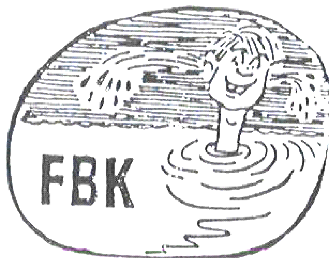 Årsstämma måndagen den 6 september 2021Plats: Fredhällsbadet, damernas soldäck
Tid: 18.30-20.00Mötet öppnas av ordförande Lovise Brade Haj.Till ordförande vid årsmötet väljs Lovise Brade Haj.Till sekreterare vid årsmötet väljs Espen Börde.Till justerare och rösträknare väljs Helena Karlsson och Erik Lundkvist.Justering av röstlängd: 19 medlemmar registreras på mötet. Fem fullmakter registreras också. Röstlängden fastställs därmed till 24 medlemmar. Cirka 10 medlemmar deltar också via chatt (zoom) men är inte röstberättigade.Årsmötet har blivit utlyst i stadgeenlig ordning.Dagordningen godkänns.Styrelsens verksamhetsberättelse 
Styrelsens årsredovisningshandlingar (bokslut 2020) redovisas. 
Budgeterat saldo vid årets slut 2021 cirka 293 000 kronor. Uppskattat resultat är 42 000 kronor.Årsredovisningen Föreningens bokslut för 2020 godkänns liksom budget för 2021.Föreningens förslag till dispositioner beträffande vinst 2020 fastställs. Styrelsen beviljas ansvarsfrihet för räkenskapsåret 2020.  Val av styrelse och övriga funktionärer

a) Ordförande Lovise Brade Haj (vald 2020)Sekreterare: Erik Lundkvist, 1 år (nyval)Kassör (2 år) Lars Andersson (omval)Ledamöter (1 år)
Charlotte Olsen, omval
Eva Grunding, omval 
Lars Hammarborg, omval 
Mikaela Hansdotter, omvalRevisorer (1 år)
Tanja Cantell, omval
Madjid Behdjou, omvalÖvriga funktionärer Ola Björklin väljs till skötselsgruppen, därutöver ges grupperna mandat att formera sig själva.Val av valberedning (1 år)
Helena Karlsson (nyval)
Ola Jameson (nyval)Motioner och propositionerFullständiga motioner och propositioner samt styrelsens yttrande ingår i årsmöteshandlingarna.Motion 1: Enskilda arvoden till styrelseledamöter (Ola Björklin).
Avslås. Motion 2: Utökad bastutid under pandemin till 45 minuter (Lena Orbelius och Annika Noorzoy).
Avslås.Motion 3: Utökad öppettid för kvinnor (Anna Rising, Cecilia Hoppe, Carina Hägglund, Helena Davidsson, Lena von Wachenfeldt, Annika Noorzoy).
Omröstning: 11 röster emot, 7 för. 
Avslås. Motion 4: Krokar på ytterväggen mellan bastu och omklädningsrum (Magnus Sjöstedt).
Avslås.Motion 5: Utökade tider för mixbastu, 3 dagar (Magnus Sjöstedt).
Avslås.Motion 6: Installation av vettig vattentermometer (Magnus Sjöstedt).
Besvarad.Motion 7: Rep runt badstegens räcke (Frida Fridh).
Besvarad.
Proposition från styrelsenUtreda möjlighet för ytterligare bastu på Fredhällsbadet.
Årsstämman ger styrelsen i uppdrag att utreda möjligheterna för att ha en ytterligare bastu på badet och redovisa resultatet av detta till årsmötet 2022.Medlemsavgiften för 2022 fastställs enligt styrelsens förslag till 400 kronor per år. Detta är en sänkning med 100 kronor.Arvode för styrelsen 2022. 
Fastställs enligt styrelsens förslag på oförändrad nivå.Mötet avslutas Espen Börde, sekreterareHelena Karlsson, justerare		Erik Lundkvist, justerare